日本セラミックス協会第31回秋季シンポジウム　託児のご案内利用をご希望の方は「託児利用規約」をお読みになり、理解・同意の上、お申込みください。日本セラミックス協会第31回秋季シンポジウム　託児利用規約開設日時2018年9月5日（水）　　9：00　～　17：009月6日（木）　　9：00　～　17：009月7日 (金)　　　9：00　～　17：00託児人数5名程度／各日対象年齢生後3ヵ月～小学校6年生まで場所名古屋工業大学内　※セキュリティ確保のため、お申込者のみにご案内します。委託先(株)アルファコーポレーション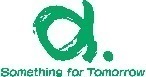 公益社団法人 全国保育サービス協会（ACSA）正会員料金お1人あたり500円（税込）/時間※ただし一日あたり1,500円のご負担を上限とします。●1時間：500円　●2時間：1,000円　●3時間以上のご利用の場合：1,500円※オムツなど実費及び上記時間以外の延長料金は除きます。申込方法■WEB予約　 https://cscs.alpha-co.com/event_yoyaku_kihon_form.jsp?E=1342191*wy71D　お申込みの確認メールとともに　「託児申込書」をお送りします。　「託児申込書」はご記入の上、当日託児室までお持ちください。申込締切2018年　8月　27日（月）17：00※定員になり次第、締め切らせていただきますのでお早目にお申込みください。保険不測の事故に対応するために、アルファコーポレーションが保険に加入しており、保険適用範囲で補償いたします。日本セラミックス協会第31回秋季シンポジウムおよび運営事務局は事故の責任は負わないことを申し添えます。ご利用資格日本セラミックス協会第31回秋季シンポジウム参加者を保護者とするお子さま料金お1人あたり500円（税込）/時間ただし一日あたり1,500円のご負担を上限としますので、下記の通りとなります。●1時間：500円　●2時間：1,000円　●3時間以上のご利用の場合：1,500円※オムツなど実費及び上記時間以外の延長料金は除きます。※ご利用料金は、利用当日現金にて、おつり銭の必要の無いようお支払ください。※当日に時間短縮をした場合も、予約時間に基づいて料金を頂戴致します。お持ち物保護者の身分証明書（健康保険証・運転免許証など）「託児申込書」の本紙（記入捺印の上、利用初日に保育スタッフにお渡しください）母子健康手帳、または健康診断書学会参加証（ネームカード）以下のものを必要に応じてお持ちください。昼食、おやつ、粉ミルク、哺乳瓶、お湯（調乳希望の場合）、飲み物、おむつ、おしり拭き、着替え、手拭用タオル、ビニール袋数枚（汚れた服入れ用）など。お食事託児室でお食事の用意はございません。昼食時はお子さまをお迎え頂くか、昼食をお持ちください。おやつ、お飲み物はすべてお持ちになったものを差し上げます。お願いお子さまのお手洗いを済まされたあと、ご来室ください。当日、発熱（37.5℃以上）や感染症など体調不良や、集団保育に適さないと保育スタッフが判断した場合には、お預かりをお断りすることがあります。緊急の場合は、携帯電話による呼び出しをいたします。「託児申込書」に必ず緊急連絡先をご記入ください。また、その際は迅速なご対応をお願いします。保育スタッフによる投薬はいたしかねます。送り・迎えとも時間厳守でお願いいたします。お持ち物にはすべてに名前をご記入ください。ご記名の無いものにつきましては、当社では責任を負いかねます。変更・キャンセル2018年　8月　30日（木）17：00までに下記連絡先までご連絡ください。保険万が一の場合に備え、弊社加入の損害保険で対応させていただきます。但し、シッターの過失以外の原因、不可抗力の場合はこの限りではありません。日本セラミックス協会第31回秋季シンポジウムならびに運営事務局は責任を負わないことを了承願います。ご理解の上、申込書に署名捺印をお願いします。個人情報の取扱について保護管理者：株式会社アルファコーポレーション管理部長　　   　利用目的：本サービスにおける保育サービスの提供及び緊急時連絡提供及び委託：アルファコーポレーションと日本セラミックス協会第31回秋季シンポジウム以外の第三者への提供および委託はいたしません 任意性：ご同意いただけなかった場合、ご利用をお受けできないことがございます連絡先株式会社アルファコーポレーション　　担当：大正（たいしょう）・河村・森田TEL：075-212-7555　 E-mail：yoyaku@alpha-co.com